          《在线课堂》学习单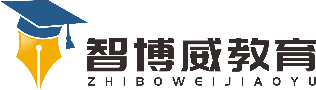 班级：                姓名：                 单元语文5年级下册第4单元课题14、《刷子李》2温故知新一、给加点字选择合适的字音，标上“V"。
行(xíng háng)外的未见过的不信，行(xíng háng)内的生气愣(léng lèng )说不信。这个人行不行(xíng háng ),还得(de dé děi)眼见为实。自主攀登二、给下面加点字选择合适的意思。绝: A、断绝B、完全没有穷尽C、不通的，没有退路D、死亡，消失E、独一无二的F、极、最G、绝对H、独特的，少有的，没有人能赶上的。.
1刷子李有一手绝(   )活。2.最让人叫绝(    )的是他刷浆时必穿一 身黑， 干完活，身上绝(   )没有一个白点。3现在这门手艺已经绝(   )迹了。稳中有升三、根据课文内容和自己的了解完成填空。课文《刷子李》出自著名作家_________的《         》。刷子李的职业是________他的绝活是__________________________________________________________，他给自己立下的规矩是__________________________________________________________这让人想起一句俗语_________________________________________。说句心里话